REPUBLIKA HRVATSKA SPLITSKO-DALMATINSKA ŽUPANIJAGRAD TRILJGRADONAČELNIKTrilj, ________ 2023. g.                                                                           GRADSKO VIJEĆE GRADA TRILJA                                                                            n/r predsjednikaPREDMET: Prijedlog Pravilnika o novčanoj pomoći za vrijeme korištenja roditeljskog dopusta      
                   „Prve tri“              Na temelju članka 47. Statuta Grada Trilja (Službeni glasnik Grada Trilja br. 03/09, 01/13, 02/18 i 01/21 ) i članka 28. Poslovnika Gradskog vijeća Grada Trilja („Službeni glasnik Grada Trilja“ br. 03/09, 01/13 i 01/21) dostavlja se na razmatranje Prijedlog Pravilnika o novčanoj pomoći za vrijeme korištenja roditeljskog dopusta „Prve tri“.                Izvjestitelj o Prijedlogu Pravilnika o novčanoj pomoći za vrijeme korištenja roditeljskog dopusta „Prve tri“ na sjednici gradskog vijeća bit će gradonačelnik Ivan Bugarin.                                                                                            GRADONAČELNIK                                                                                            Ivan Bugarin, dipl. ing.el. v.r.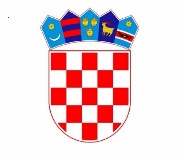        REPUBLIKA HRVATSKASPLITSKO-DALMATINSKA ŽUPANIJA                 GRAD TRILJ           GRADSKO VIJEĆEKlasa: 602-01/23-01/Urbroj: 2181-12-01-23-01Trilj, ___________ 2023.god.Na temelju čl. 48. Zakona o lokalnoj i područnoj (regionalnoj) samoupravi („Narodne novine“ br. 33/01, 60/01, 12/05, 109/07, 125/08, 36/09, 150/11, 144/12, 19/13, 137/15, 123/17, 98/19, 144/20), čl. 32. Statuta Grada Trilja („Službeni glasnik Grada Trilja“ br. 03/09, 01/13, 02/18 i 01/21), te članaka 7. i 8. Odluke o naknadi za novorođenče i pomoći za vrijeme korištenja roditeljskog dopusta („Službeni glasnik Grada Trilja“ br. 03/23) gradsko vijeće Grada Trilja na __. sjednici održanoj __________ 2023. god. donosi: PRAVILNIK o novčanoj pomoći za vrijeme korištenja roditeljskog dopusta„Prve tri“Članak 1.Grad Trilj dodjeljuje novčanu pomoć za vrijeme korištenja roditeljskog dopusta od navršenih šest mjeseci do kraja roditeljskog dopusta određenog Rješenjem HZZO-a, za treće i svako sljedeće dijete rođeno u 2022. godini i dalje.     Članak 2.Pravo na novčanu pomoć iz članka 1. ovog Pravilnika može ostvariti roditelj koji koristi roditeljski dopust za treće i svako sljedeće posljednje rođeno dijete, za period od navršenih šest mjeseci do kraja roditeljskog dopusta određenog Rješenjem HZZO-a.Članak 3.Uvjeti za ostvarivanje prava na novčanu pomoć su prijavljeno prebivalište djeteta i oba roditelja na području grada Trilja, što se dokazuje uvjerenjem o prebivalištu. Roditelji moraju imati prebivalište na području grada Trilja najmanje 3 godine.Članak 4.Roditelj koji koristi pomoć iz članka 5. ovog Pravilnika za vrijeme korištenja roditeljskog dopusta je zaposlen na puno radno vrijeme, te u navedenom razdoblju neće aktivirati radni odnos, što dokazuje uvjerenjem poslodavca.Članak 5.Novčana pomoć za vrijeme korištenja roditeljskog dopusta od navršenih šest mjeseci do prve godine života djeteta iznosi razliku između državne potpore od 995,44 EUR  (7.500,14 kuna) do iznosa pune neto plaće zaposlene ili samozaposlene majke, ostvarene u zadnjih šest mjeseci prije korištenja rodiljnog/roditeljskog dopusta. Tečaj EUR/Kn: 7,53450Članak 6.Novčana pomoć za vrijeme korištenja roditeljskog dopusta za drugu i treću godinu života djeteta iznosi razliku između državne potpore od 551,80 EUR (4.157,54 kuna) do iznosa pune neto plaće zaposlene ili samozaposlene majke, ostvarene u zadnjih šest mjeseci prije korištenja rodiljnog/roditeljskog dopusta. Tečaj EUR/Kn: 7,53450Članak 7. Novčana pomoć za vrijeme korištenja roditeljskog dopusta od navršenih šest mjeseci do treće godine života djeteta iznosi razliku između državne potpore od 309,01 EUR (2.328,24 kuna) do iznosa minimalne neto plaće u RH za majke koji nisu u radnom odnosu (majke koje ostvaruju drugi dohodak, majke poljoprivrednice, nezaposlene majke i majke izvan sustava rada). Tečaj EUR/Kn: 7,53450Članak 8.Korisnici roditeljskog dopusta podnose zahtjev s potrebnom dokumentacijom na osnovu koje Upravni odjel općih poslova, lokalne samouprave i društvenih djelatnosti izdaje Rješenje. Zahtjev za novčanu pomoć može se podnijeti u roku od 60 dana od dana početka korištenja roditeljskog dopusta. Zahtjevi i popisi dokumentacije prilog su i sastavni dio ovog Pravilnika. Članak 9.Oba roditelja korisnika novčane pomoći iz ovog Pravilnika, kao i obrti i trgovačka društva u njihovom vlasništvu ne smiju imati dospjelo dugovanje prema Gradu Trilju što se dokazuje potvrdama nadležnog upravnog odjela i porezne uprave.  Članak 10.Ostvarivanje novčane pomoći propisane ovim Pravilnikom počinje teći od prvoga dana sljedećeg mjeseca nakon podnošenja zahtjeva. Novčana pomoć iz članka 1. isplaćivat će se mjesečno na žiro ili tekući račun podnositelja zahtjeva do ostvarivanja prava.Članak 11.Sredstva za izvršenje ovog Pravilnika osigurana su u Proračunu Grada Trilja za 2023. godinu i projekcijama za 2024. i 2025. godinu u okviru Razdjela 2 – Društvene djelatnosti, Glava 1, Program 1014 – Socijalna skrb, Aktivnost – A101408 – Novčana pomoć za roditeljski dopust „Prve tri“.Članak 12.Svaku promjenu činjenica i okolnosti o kojima ovisi ostvarivanje novčane pomoći temeljem ovog Pravilnika korisnik je dužan javiti u roku od 8 dana od nastanka promjene, nakon čega će Upravno tijelo donijeti novo Rješenje. Članak 13.Ovaj Pravilnik stupa na snagu osmi dan od objave u Službenom glasniku Grada Trilja, a objavit će se i na internetskoj stranici Grada Trilja.GRADSKO VIJEĆE
PREDSJEDNIK GRADSKOG VIJEĆAMiljenko Marić, prof. 